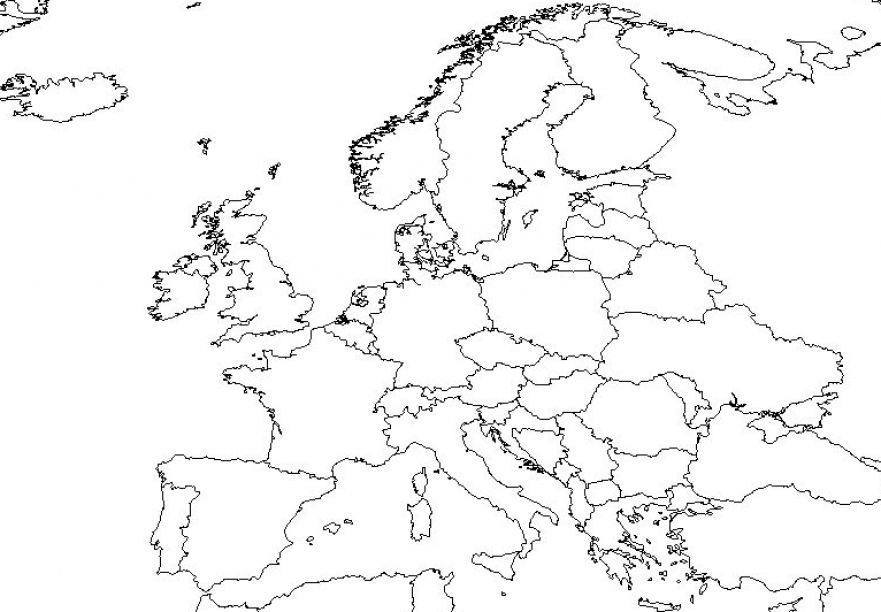 Label:    France		Britain		Poland						Allied Countries-				Axis Controlled-	Italy		Spain		Austria						Germany	Russia		Czechoslovakia	(Czech Republic+Slovakia)	Axis Countries-					Neutral-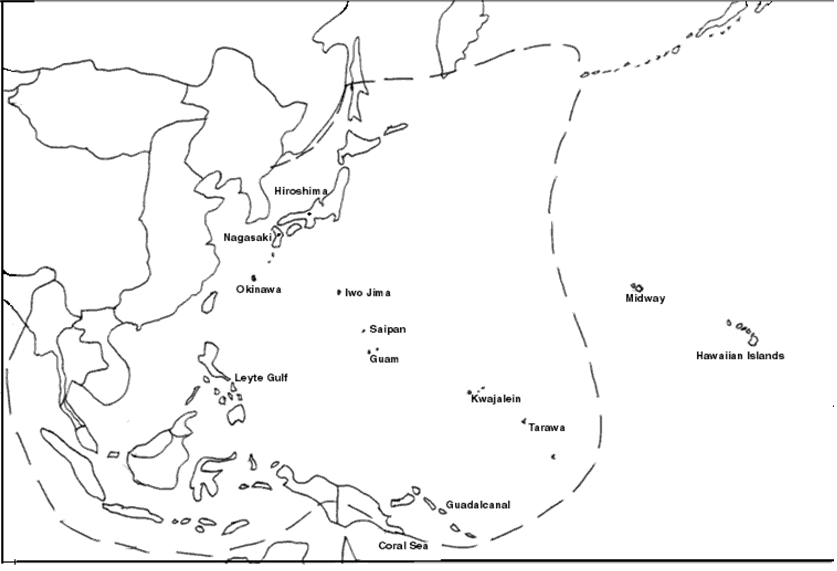 Label:	Japan		French Indochina					Axis-					Axis Controlled-	China		Australia						Philippines								Allies-	Korea